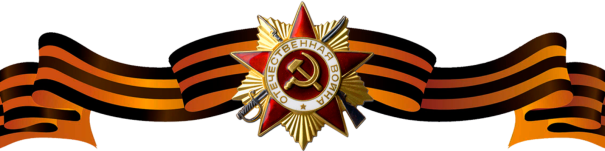 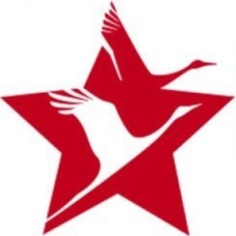 Шугин Валерий АлександровичШугин Валерий АлександровичШугин Валерий Александрович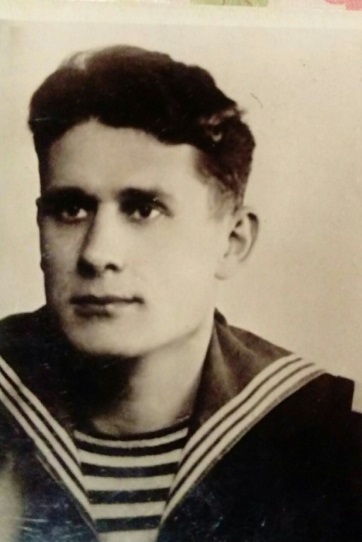 Годы жизни (дата рождения)__.__.1922__.__.1922Место рожденияЯрославская обл., Арефинский р-н, д. СырневоЯрославская обл., Арефинский р-н, д. СырневоЗваниеДолжностьМесто призыва, дата призываМеста службыРанения и контузииНагражденияОрден Отечественной войны II степени (06.04.1985)